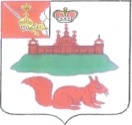 МУНИЦИПАЛЬНОЕ СОБРАНИЕКИЧМЕНГСКО-ГОРОДЕЦКОГО МУНИЦИПАЛЬНОГО РАЙОНА ВОЛОГОДСКОЙ ОБЛАСТИРЕШЕНИЕс. Кичменгский ГородокО расходовании сельским поселением Енангское средств иного межбюджетного трансферта по результатам реализации инициатив о преобразовании поселений области путем их объединенияв 2014-2016 годахМуниципальное Собрание РЕШИЛО:Информацию главы сельского поселения Енангское Кузнецова В.А. «О расходовании муниципальным образованием Енангское средств иного межбюджетного трансферта по результатам реализации инициатив о преобразовании поселений области путем их объединения 2014-2016 годах» принять к сведению (информация прилагается).Глава района                                                                                      Л.Н. Дьяковаот26.02.2016№247